Tactical Shotgun CaseUncle Mike’s® new Tactical Shotgun Case was designed specifically for home defense and tactical shotguns. For defense, tactical or competition, it offers two rapid-ready shotshell pouches for quick deployment when needed. The removable six-pack shell holders can be attached to a belt for fast response to critical situations. Thick closed-cell foam ensures firearm protection, while the ripstop construction provides lasting durability that is easy to clean.Features & BenefitsConstructed of durable ripstop materialTwo utility pocketsTwo removable, belt-attachable shotshell holdersThick layer of closed cell foam for firearm protectionPart No.	Description		UPC	MSRP52110	Tactical Shotgun Case, Black	0 43699 52110 4	$53.45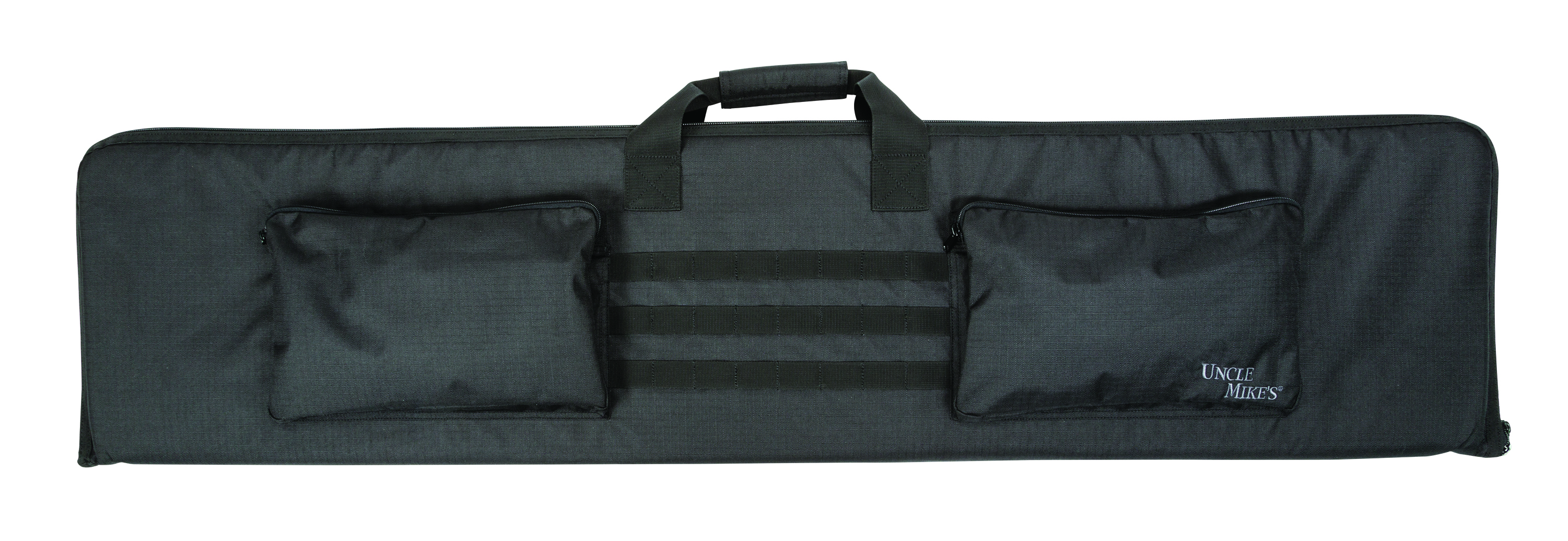 